REUNIÓN EN ARANDAS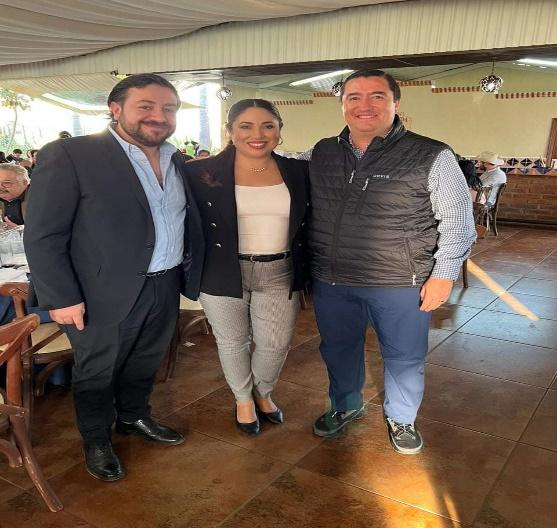 MOVIL FOOD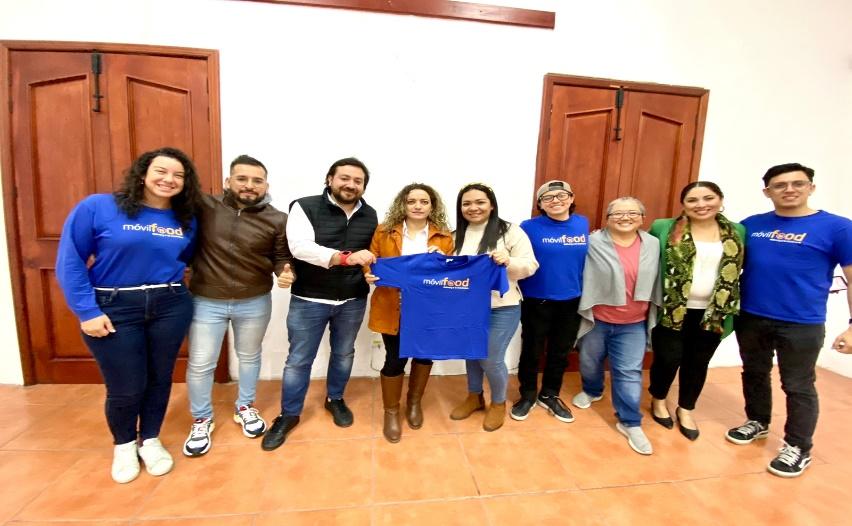 RECONOCIMIENTO A POLICIAS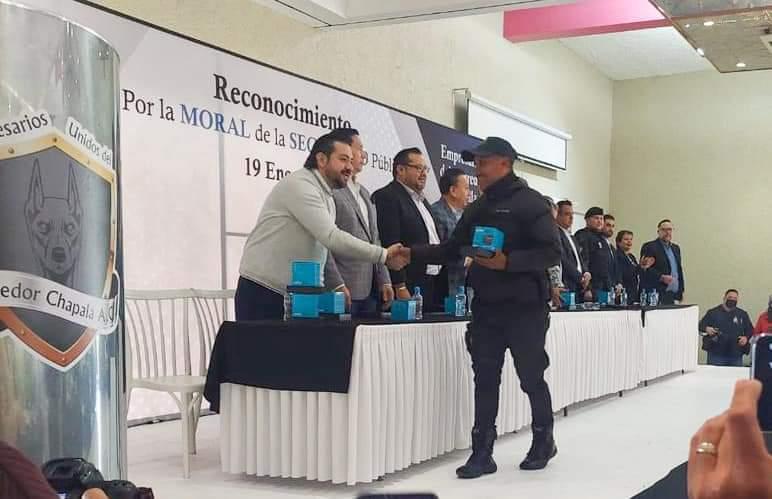 REUNION SEDECO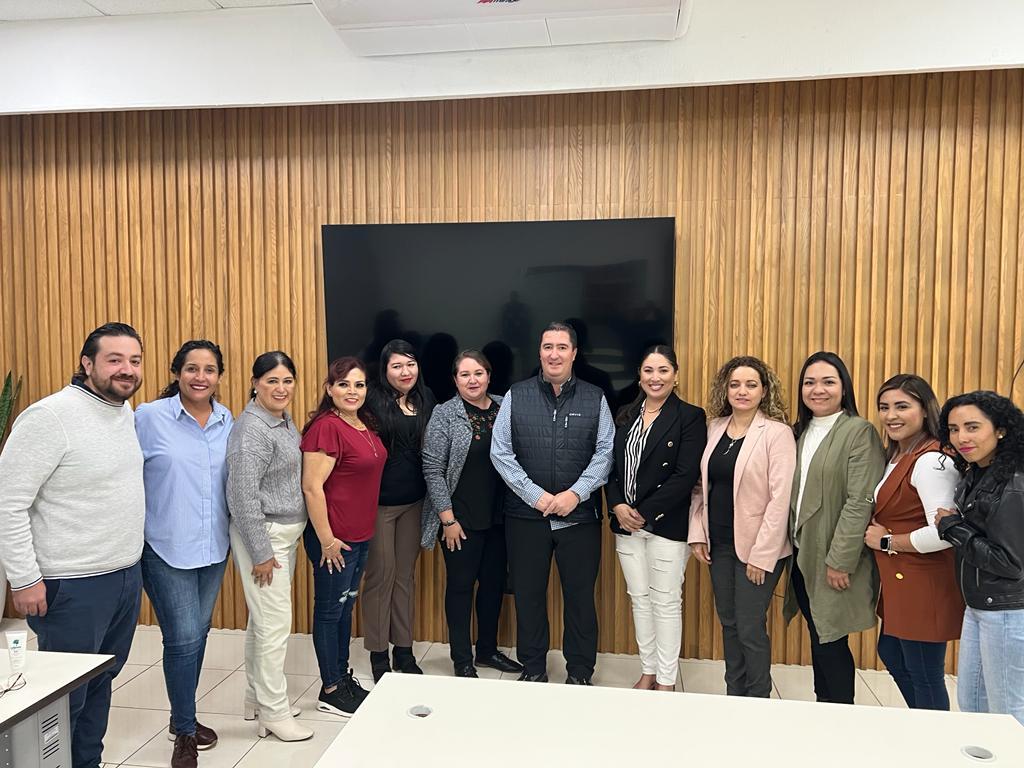 Actividad/AcciónResultadoResultado cuantitativoObservacionesPresentación de la Plataforma Móvil Food Se presentó la plataforma para apoyar al comercio Local de nuestro municipio _____________Reunión con Jefatura de Gabinete y SEDECOSe apoyó y se Gestionó la ampliación de una empresaJ&T Presentación de la empresa de paquetería logística y se crearon vínculos.______________Reunión con el contralorSe hace pide el apoyo para que las empresas que están en nuestro Municipio participen con la contraloría del Estado_______________Reunión con empresario en Arandas y la Coordinación Económica del EstadoPremiación de empresarios destacados, por parte de la cámara de comercio de ese Municipio y el Gabinete económico ______________Entrega de Reconocimientos a PolicíasSe logró reconocer a integrantes del cuerpo de policías, así mismo como al comisario.Dejando ver el buen trabajo que realizan en el corredor Chapala, como en todo el municipio           5Este reconocimiento fue dado junto con la asociación de empresarios del corredor ChapalaCapacitación de la coordinación en SEDECOSe tomaron varias capacitaciones, para lograr tener un mayor conocimiento y lograr tener una excelente atención a todas el sector empresarial que lo requiera